PROJEKTI CLLD –EVROPSKI KMETIJSKI SKLAD ZA RAZVOJ PODEŽELJA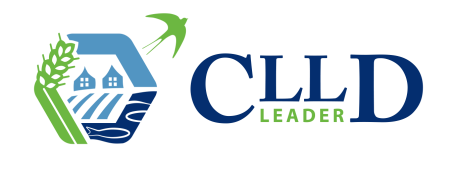 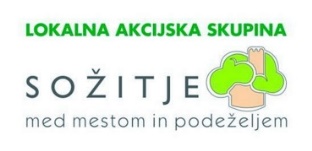 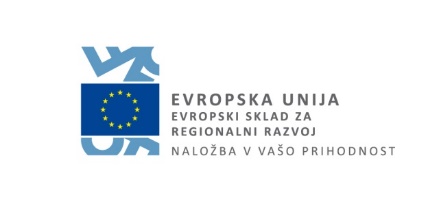 NAZIV PROJEKTA: KOŠČAKOV HRIB – ČLOVEK ZA NARAVO, NARAVA ZA LJUDIV okviru izvajanja strategije lokalnega razvoja LAS Sožitje med mestom in podeželjem je za sofinanciranje s sredstvi EU bil izbran in potrjen naveden projekt, ki je sofinanciran s sredstvi evropskega regionalnega sklada za razvoj podeželja.NOSILEC PROJEKTA: OBČINA GROSUPLJECILJI PROJEKTA: Izvedba projekta prispeva k tematskemu področju Strategije lokalnega razvoja: Varstvo okolja in ohranjanje narave, v okviru ukrepa Spodbujanje naravi prijaznega in okoljsko ter energetsko odgovornega življenja v urbanih naseljih.OPIS PROJEKTA:V preteklosti je bila na območju Koščakovega hriba že urejena povezovalna pot kot preprosta trim steza, ki je zaradi vremenskih razmer ali delovanja človeka v okolju (uporaba, sečnja lesa, vandalizem,…) v veliki večini ni več oz. so ostali še posamezni dotrajani leseni elementi (lesena gred, čoki različnih premerov), ki pa so praktično neuporabni. Območje je pretežno neurejeno in kot tako neprivlačno, čeprav čedalje bolj pridobiva na pomenu kot sprehajalno in tekaško območje, povezovalno območje J in S dela naselja Grosuplje in  rekreativno območje.Posamezniki in posamezne interesne skupnosti si že dalj časa prizadevajo, tudi preko pobud občini,  da se območje, glede na funkcijo, ki jo že ima in jo še pridobiva kot rekreativno območje naselja Grosuplje, Koščakov hrib uredi v privlačno sprehajalno in rekreacijsko točko za krajane Grosupljega in okoliških naselij. Občina je pobude in predloge krajanov upoštevala in območje kot gozd s posebnim namenom in rekreativno območje opredelila v zadnji spremembi občinskega prostorskega načrta v letu 2019. Za to območje je sprejet tudi podroben prostorski načrt (OPPN).Poleg ureditve povezovalni sprehajalnih in tekaških poti je v okviru projekta predvidena tudi namestitev urbane opreme, predvsem na vadbenem otoku, in povezava obstoječe poti iz Z dela naselja (Pod gozdom, Brvace) z vadbenim otokom, kar bo vplivalo tudi na  popestritev družabnega življena na lokaciji vadbenega otoka. S predvidenimi smerokazi se uporabnike usmerja do posameznih točk oz. delov naselja Grosuplje.V projektu sodeluje kot partner tudi  Zavod za turizem  in promocijo » Turizem Grosuplje« s čimer bo dana možnost za  večji razvoj  trajnostnega turizma, kraja in občine ter ostalih turističnih aktivnosti  v občini.PRIČAKOVANI REZULTATI PROJEKTAZ operacijo se pridobi zaokrožen in smiselno zaključen rekreativno družabni prostor na območju Koščakovega hriba v Grosupljem z vadbenim otokom v izmeri 975 m2, namenjen sprehodom,  rekreativni dejavnosti, druženju in skrbi za zdrav način življenja srečanj. Izvede se vzdrževalna dela na povezovalni poti in tekaškem krogu ter vadbeni otok s 16-imi lesenimi telovadnimi elementi, razporejenimi glede na konfiguracijo terena, s čimer se območje naredi prijetno in privlačno za naključne sprehajalce, rekreativce in organizirane skupine, ki nudi zalednemu kraju in okoliškim naseljem prijetno točko za preživljanje prostega časa in druženje. Vse to bo vplivalo na izboljšanje kvalitete bivanja prebivalcev naselja Grosuplje in okoliških naselij. Z ureditvijo povezovalne poti in vadbenega otoka bo območje še privlačnejše za sprehajalce, rekreativce, srečanja,…. Zaradi postavitve novih certificiranih vadbenih elementov na vadbenem otoku bo območje tudi varnejše tako za obiskovalce kot tudi tiste, ki se bodo zadrževali na vadbenem otoku oz. telovadnih elementih.Za Občino Grosuplje in Zavod za turizem in promocijo »Turizem Grosuplje« je urejeno območje Koščakovega hriba tudi dodatna turistična točka v bližnji v občini. Lokalni osnovni šoli in vrtec pa pridobijo zanimivo in za otroke in mladostnike zanimivo in privlačno točko pohodov v okviru svojih rednih, šolskih in obšolskih dejavnosti.Odobreni znesek sofinanciranja ter stopnja sofinanciranja: do 65.000,00 € oz. v višini 85 % skupnih upravičenih stroškov operacije. 